Commission on Ethnic Diversity (CED) 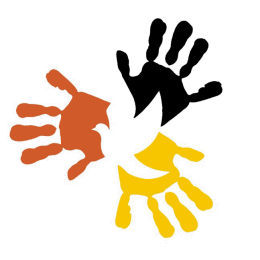 GENERAL MEETINGMonday, November 19, 201211:30 - 1 p.m.University Union Oak CreekMinutesIntroductionsAll Commission Update (David Camacho)a. Advisory Council representative-Jamie Patton selected as representative	-from Council for Equity and Inclusion (CEI!)		-Decided on one representative	-Concerns?What is CED’s purpose/is it serving the campus? Climate across campus?Who we are/what direction we want to take- Get more involved (i.e., Racial Reconciliation Seminar)- Continue progression (ethnic studies programs)- Advocating for faculty, staff, and students- Commissions reminding community we’re here - co-curricular activities	- academic pursuits- All-campus Cultural MappingCluster hiring- Continue purusingBjorn Krondorfer (Martin Springer Institute); will visit February 2013-Deadline February 1st. Any students interested?-Only 8 students from each campus invited	-College Town (spring break)		-Race and diversity based exercises for students		-Any need for faculty/staff?		-Information page?	-Concerns of recognition of commissions		-Piece in school newspaper? David?		-Need greater presence	-Inter-commission collaborations 	    -Diversity Films Event? 		- Film “If These Walls Could Talk”			-builds on cultural mapping idea		- 3-4 film series (each sponsored by different commission)		- Who is the series intended audience? –be clear			-films can become resource (in library)			-STACK money???			-possibly reach out to Dr. Camacho’s office	-Annual reports of commissions’ activity and results	-Educational Campaign on Appropriate Language		- e.g., “You’re so gay!”  You chose to say that?		- increase consciousness about use of language			-CDAD’s use of posters	-GET CED NAME OUT THERE!GLI Update: diversity (Gretchen)-Questions raised on Global Learning Initiative-CIE website report-Projects on sustainability, globalization, etc.?	-Gathering data and will report-Faculty Senate  examining GLI origins  Update?	-faculty not used as resources	-CDAD asking questions, as well CED wants to support other groups 	-also wants to retain individual identityCultural MappingReport: feedback?-Wet appetite… Need student feedback-caveats, intents, and limitations made clear for reader-Need more resources and scope enlargedLGBTQIA/Faculty Development Program (Laura Theimer, Angel Verdugo, Christine Lemley)Residence Life (Gretchen & Georgia)-planned for January meetingGIS (Deb/Christine)-met with geologist (Mark)	-mental mapping (qualitative and quantitative)Potluck -Dates?  -December 6 or 9?  -After 6:00-8:00 on the 6th or 4:00-6:00 on the 9th	Other?-Diversity Awards?	-Date?-Website still a work in progress-April 6th is Hopi-lua and show